CERCLE de BRIDGE de GAP« Le présent document s’inscrit dans la continuité des statuts initiaux approuvés le 7 février 1958. Les nouvelles dispositions ci-après actualisent, remplacent, modifient ou complètent les termes des statuts existants et publiés »CERCLE de BRIDGE de GAP  (Application de la loi du 1 juillet 1901 modifiée par les textes subséquents) PREAMBULELa Fédération Française de Bridge (F.F.B.) est une association déclarée le 15 juin 
1933 et agréée en tant qu'association de jeunesse et d'éducation populaire par arrêté du 6 mai 1988, agrément renouvelé par arrêté du 2 septembre 2004. Elle 
a pour objet l'organisation, le développement et l'accès à tous de la pratique du 
bridge sous toutes ses formes. La Fédération se compose d'associations à vocation régionale, les "Comités 
Régionaux", auxquelles elle délègue un certain nombre de ses pouvoirs sur leur circonscription géographique, et d'associations affiliées à caractère local, les 
"clubs" qui regroupent des personnes physiques auxquelles a été délivrée la licence de la F.F.B. "les licenciés". Les statuts de la F.F.B. stipulent que : * la demande d'affiliation d'un club doit être présentée par son président au 
Comité Régional du lieu des activités du club postulant. Elle doit être accompagnée d'un exemplaire des statuts du club qui se fonde et de tous les 
documents prévus par les règlements de la F.F.B. ou exigés par le Comité 
Régional. Son admission implique la connaissance des statuts de la F.F.B., l'engagement et l'obligation de les respecter et l'engagement et l'obligation de 
payer les cotisations correspondantes. * la demande de licence doit être présentée par l'intermédiaire et sous la 
responsabilité d'un club affilié. La délivrance de la licence marque l'adhésion volontaire de son titulaire à l'objet social et aux statuts et règlements de la 
F.F.B. Le licencié s'engage à respecter l'ensemble des règles et règlements, notamment fédéraux, relatifs à la pratique sportive. * le club doit vérifier, lorsqu'il délivre une nouvelle licence, que le bénéficiaire ne 
figure pas dans la base de la FFB. 1 statuts club 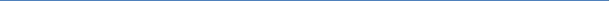 mis à jour le * les Comités Régionaux ont autorité pour décider de l'admission, du 
renouvellement ou du rejet des candidatures. Leurs décisions sont susceptibles d'appel dans les conditions prévues dans les statuts et règlements de la F.F.B. SOMMAIRE TITRE 1 : OBJET - SIEGE & DUREE ARTICLE 2 - SIEGE SOCIAL & DUREE TITRE II : COMPOSITION-COTISATION ARTICLE 6 - DEMISSION -RADIATION TITRE III : RESSOURCES ET DEPENSES ARTICLE 8 - COMPTABILITE TITRE IV : ADMINISTRATION - FONCTIONNEMENT ARTICLE 12 - ASSEMBLEE  EXTRAORDINAIRE TITRE V : DISCIPLINE ARTICLE 16 – COMMISSION DES LITIGES TITRE VI : DIVERS ARTICLE 19 - DISSOLUTION 2 statuts  club mis à jour le ARTICLE 21 - ENTREE EN VIGUEUR TITRE I  -  OBJET-SIEGE & DUREE ARTICLE 1 - OBJET Il est fondé, entre les adhérents aux présents statuts, une association régie par  Juillet 1901 et le décret du 16 août  1901, ayant pour dénomination : CERCLE DE BRIGE DE GAPLe Club adhère à la FEDERATION FRANCAISE DE BRIDGE (FFB) par 
l’intermédiaire du COMITE REGIONAL de  PROVENCEIl s’engage à respecter les statuts et règlements de la FFB et du Comité. Il a pour objet le développement et la pratique du bridge sous toutes ses formes. Le Club  s'interdit toute discrimination, veille au respect de ce principe et 
garantit la liberté de conscience pour chacun de ses membres. ARTICLE 2 - SIEGE SOCIAL & DUREE Le siège social est fixé 
à GAP au 11 rue de BONNE Ce siège pourra être transféré sur simple décision du conseil d’administration, 
sous réserve de ratification par l'Assemblée Générale. Sa durée est illimitée. TITRE II  -  COMPOSITION-COTISATION ARTICLE 3 - LES MEMBRES 3 statuts  club mis à jour le Le Club se compose de membres actifs & de membres d'honneur : 
- membres actifs il s'agit de tout membre qui participe aux activités du club et qui s'est acquitté 
de la cotisation annuelle   - membres d'honneur le titre de membres d'honneur peut être décerné par le Club aux personnes 
physiques qui rendent ou ont rendu des services signalés.  ARTICLE 4 - L’ADHESION Le Club est ouvert à tous, sans condition ni distinction. Pour adhérer au Club, toute personne doit remplir un formulaire d'inscription et 
répondre aux différentes formalités administratives édictées par le Club dans le respect des lois en vigueur et s'acquitter des droits relatifs à la cotisation 
annuelle. Elle doit également s'engager à respecter les statuts et règlements du Club qui 
doivent être communiqués sur simple demande. Les mineurs doivent, en outre, fournir une autorisation écrite de la personne 
exerçant l'autorité parentale pour bénéficier de la pratique des activités. Le Conseil d'administration a autorité pour décider de l’admission ou du rejet 
des demandes d'adhésion. ARTICLE 5 - LES COTISATIONS La cotisation pour chaque catégorie de membre est fixée annuellement par le 
Conseil d'Administration. Le montant du coût de la licence fédérale est définie par la Fédération. Les membres actifs sont obligatoirement licenciés à la FFB. S’ils sont membres 
de plusieurs clubs, ils ne peuvent prendre leur licence FFB que par l’intermédiaire d’un seul club. 4 statuts club mis à jour le Le tarif de la cotisation club doit être bien distingué de celui de la licence FFB. 
Tout licencié dans un club est redevable de la « cotisation membre » dans ce 
club. ARTICLE 6 - DEMISSION - RADIATION  La qualité de membre du club se perd par : 
. décès . démission . non paiement de la cotisation . exclusion ou radiation prononcée, soit par les instances disciplinaires de la FFB 
ou du comité, soit dans les conditions prévues au titre V. TITRE III  -  RESSOURCES ET DEPENSES ARTICLE 6- RESSOURCES Les recettes du club se composent : . des cotisations des membres actifs, . des droits d’engagement aux épreuves organisées par ses soins, 
. des subventions des collectivités locales, . des aides en provenance de membres donateurs ou de partenaires, 
. des revenus de ses biens et de ses valeurs, . des cotisations ou redevances exceptionnelles décidées par l’Assemblée 
Générale, . et, éventuellement, de toute autre recette légalement autorisée. ARTICLE 7 - COMPTABILITE Il est tenu une comptabilité faisant apparaître le compte d’exploitation, le 
résultat de l’exercice et le bilan. L'exercice social est fixé du 1ejuilletde chaque année au 30juin  de l'année suivante .           5 statuts  club mis à jour le Le club collecte les droits d'engagement concernant les compétitions qu'il 
organise, les cotisations annuelles au club dues par ses membres et le montant 
des licences qu'il délivre.  Il règle au Comité et à la FFB la part des cotisations qui leur revient selon les 
règles édictées par ceux-ci. Les comptes sont soumis pour approbation à l'Assemblée Générale dans un délai 
inférieur à 6 mois à compter de la clôture de l'exercice. Tout contrat ou convention passés entre le club d'une part, et un administrateur, 
son conjoint ou un proche, d'autre part, est soumis pour autorisation au Conseil d'Administration et présenté à la prochaine Assemblée Générale. Le Président du club propose à l’Assemblée Générale annuelle l'approbation du 
budget prévisionnel. Tout mouvement de fonds, tout engagement, doit émaner du Président qui peut 
déléguer sa signature à un ou des mandataires selon les modalités déterminées par le bureau. TITRE IV  -  ADMINISTRATION - FONCTIONNEMENT Le Club dispose en son sein d'un Conseil d'administration et d'un Bureau. ARTICLE 9 – LE CONSEIL D’ADMINISTRATION Le club est administré par le Conseil d’Administration. 9.1 : Rôle  - il est chargé de la mise en œuvre de la politique du club - il peut faire des propositions d'orientation qui seront validées lors de 
l'Assemblée Générale - il rend compte annuellement devant l'Assemblée Générale des actions menées 
par le club et de la situation financière - il désigne en son sein un Bureau constitué au minimum d'un président, d'un vice- 
président, d'un trésorier et d'un secrétaire. 6 statuts club mis à jour le 9.2 : Fonctionnement Le Conseil d’Administration se réunit au moins 1 fois par trimestre. Chaque 
membre possède une voix, en cas d’égalité des voix, la voix du Président est prépondérante. Il est établi un procès-verbal des réunions. Le Conseil d'administration peut déléguer au Bureau les pouvoirs nécessaires à 
l’exécution de ses décisions Le Conseil d’Administration ne peut valablement délibérer que si au moins la 
moitié de ses membres est présente (ou dûment représentée). Un membre du Conseil d’Administration ne peut détenir plus de 2 pouvoirs. Tout membre du Conseil qui aura, sans excuse acceptée par celui-ci, manqué à 3 
séances consécutives, pourra être considéré comme démissionnaire. 9.3 : Composition Le Conseil d'Administration est composé de  5 à 12 membres et constitue le bureau.Ils sont élus en Assemblée générale pour une durée de 2 ans       et renouvelable en totalité à la fin de la période .                   Les membres sortants sont rééligibles. Est éligible au Conseil d'Administration toute personne  âgée de 16 ans révolus. 
Les candidats doivent remplir les conditions suivantes : - être membre du Club, - être à jour de leurs cotisations - avoir produit une autorisation parentale pour les mineurs. La moitié des sièges, dont les postes de Président et Trésorier, doit être 
occupée par des membres majeurs jouissant de leurs droits civils et politiques. Le Club doit garantir l'égal accès des hommes et des femmes aux postes à 
responsabilités. 9.4 : Le Bureau 7 statuts club mis à jour le Le Bureau est composé au moins : •    du Président, •    du Vice•    du Trésorier, •    du Secrétaire Général Le Bureau gère les affaires courantes du Club. Il prépare la rédaction d'un 
éventuel règlement intérieur et ses possibles modifications. ARTICLE 10 – LE PRESIDENT Le Président représente le club dans tous les actes de la vie civile et fédérale.  
Il engage, liquide et ordonne les dépenses en conformité avec les décisions du Conseil d’Administration et du Bureau dans le cadre du budget adopté par 
l’Assemblée Générale. Il convoque les Assemblées Générales et les réunions du Conseil et du Bureau, il 
les préside de droit. Il fixe l'ordre du jour avec le Secrétaire Général. Celui-ci est chargé des 
convocations et des procès-verbaux. Le Président représente le club en justice. Il ne peut être remplacé que par un 
mandataire agissant en vertu d’une procuration spéciale. ARTICLE 11 - ASSEMBLEE GENERALE ORDINAIRE L’Assemblée Générale Ordinaire annuelle se réunit dans les 6 mois suivant la 
clôture de l'exercice. Le délai de convocation est de 15 jours.  La convocation est effectuée par tous moyens de communication permettant 
d'informer l'ensemble des membres. Elle est transmise au Président du Comité. Les participants à l’Assemblée Générale sont : 	•    les membres actifs à jour de leur cotisation de la saison précédant 
		l’Assemblée Générale, qui ont seuls le droit de vote, les jeunes de moins de 	16 ans sont représentés par leurs parents, ou représentant légal. •    le Président du Comité ou son représentant. 8 statuts  club mis à jour le	d'honneur, 
et toute personne dont le Président jugerait la présence utile pour les 
débats, L’Assemblée Générale est présidée par le Président du club, ou son remplaçant, 
assisté des membres du bureau. Elle se prononce sur l’approbation du rapport moral et du bilan financier. Elle statue souverainement sur toutes les questions relatives aux orientations et 
au fonctionnement du club et donne au Conseil d’Administration toutes les 
autorisations utiles. Tout additif à l’ordre du jour doit être adressé par écrit au Président au moins 
dix jours avant  la date prévue pour l’Assemblée Générale. En cas de renouvellement des membres du Conseil d'Administration ou de la 
Commission des Litiges, un appel à candidatures doit être émis auprès des membres du Club 30 jours avant la date prévue de l'Assemblée Générale. 
La candidature des membres éligibles doit  être reçue par le Conseil d'Administration 5 jours ouvrés avant la date de l'Assemblée Générale. 
Les votes sur les candidatures ont lieu à bulletin secret Les décisions sont acquises à la majorité simple des membres présents (et 
représentés). Un membre ne peut détenir plus de 3 pouvoirs. Les procès verbaux de séance, signés du Président et du Secrétaire Général sont 
conservés dans les archives du club. Ils sont transmis au Président du Comité. ARTICLE 12 – ASSEMBLEE GENERALE EXTRAORDINAIRE A tout moment, le Président du club, soit à sa seule initiative, soit à la demande 
du Conseil d’Administration, soit à la demande d’au moins un tiers des membres, convoque une Assemblée Générale Ordinaire ou Extraordinaire. 9 statuts  club mis à jour le L’Assemblée Générale Extraordinaire est appelée à délibérer sur toute 
proposition de modification de statuts. Elle est convoquée dans les mêmes conditions et selon les mêmes modalités que l’Assemblée annuelle. Elle doit faire 
obligatoirement l’objet d’une convocation et d’une délibération particulière. Pour statuer valablement, l’Assemblée Générale Extraordinaire doit réunir un 
quorum des deux tiers des voix. A défaut, sera convoquée une nouvelle 
Assemblée Générale Extraordinaire, au minimum dix jours plus tard. Aucun quorum ne sera alors exigé. Dans tous les cas, les décisions sont prises à la majorité simple des voix des 
membres présents (ou représentés). ARTICLE 13 - VERIFICATION DES COMPTES La vérification des différentes pièces et livres comptables est confiée à  1 ou deux vérificateurs aux comptes élu pour la même mandature par l’Assemblée Générale parmi les adhérents, en dehors des membres du conseil 
d’administration. Il en fera rapport à l’Assemblée Générale qui statuera sur les comptes de l’année écoulée. ARTICLE 14 – MOTION DE DEFIANCE Une motion de défiance peut être déposée à l’encontre du Conseil 
d’Administration ou de l’un de ses membres. Pour être recevable, cette motion doit être signée par des membres de 
l’Assemblée Générale représentant au moins un tiers des voix. Le vote de défiance doit intervenir en Assemblée Générale quinze jours au moins 
et un mois au plus après le dépôt de la motion au siège du club. Son adoption, à bulletin secret et à la majorité absolue des membres présents 
(et/ou représentés) entraîne la démission de la ou des personnes en faisant 
l’objet. 10 statuts type club mis à jour le En cas de démission de l’ensemble du Conseil d’Administration, l’Assemblée 
Générale convoquée dans un délai de quarante jours procédera à de nouvelles 
élections pour la durée du mandat restant à courir.  TITRE V  -  DISCIPLINE ARTICLE 15 - REGLES GENERALES En tant que club agréé par la FFB, tous les membres du club sont soumis aux 
règles générales concernant la discipline réunies dans le TITRE V des statuts et le règlement disciplinaire de la FFB. ARTICLE 16 – COMMISSION DES LITIGES 	❖  Champ de compétence : La Commission des Litiges a pour objet d’examiner et éventuellement de 
sanctionner tout comportement susceptible de nuire au bon fonctionnement du club.  La Commission des Litiges ne peut être saisie que par le Président du club, soit 
de sa propre initiative, soit à la suite d'une plainte d'un licencié. 	❖  Composition  Cette Commission est composée de 3 à 5 membres élus par l’Assemblée Générale. 
La durée du mandat est de la même périodicité que la mandature.  Les membres de cette Commission ne doivent ni faire partie du Conseil 
d’Administration ni être salariés du club.  	❖  Modalités d'instruction L'instruction est assurée par le Président de la Commission selon la même 
procédure que celle s'appliquant pour la CRED. 	❖  Sanctions  L'échelle des sanctions est la suivante : ▪   relaxe ▪   avertissement ▪   blâme 11 statuts  club mis à jour leub, la durée peut être assortie partiellement ou ▪   exclusion définitive ❖  Notification de la décision , et envoyé pour informatio ▪   notification de la décision adressée par lettre recommandée au prévenu. 	est susceptible 
d’appel devant la CRED du Comité, le président du club peut également faire appel devant la CRED. TITRE VII  -  DIVERS ARTICLE 17 - REGLEMENT INTERIEUR Il pourra être établi  un règlement intérieur. Celui-ci sera validé par le Conseil 
d'administration et présenté à l'Assemblée Générale. Ce règlement est destiné à fixer les divers points non prévus par les présents statuts. 
ARTICLE 18 - DISSOLUTION 	 Juillet 1901 et au décret du 16 août 1901 à une ou plusieurs 
Associations légalement déclarées. En aucun cas, les membres de l'Association ne peuvent se voir attribuer, en dehors de la reprise de leurs apports, une part 
quelconque des biens de l'Association. ARTICLE 19 - PUBLICITE Le Président ou son mandataire accomplit valablement toutes les formalités, 
dépôts et publication prescrits par la loi et ceux nécessaires à la validité de l’Association : 12 statuts club mis à jour - modifications apportées aux statuts - changements de dénomination de l'Association 
- transfert de siège social - changements survenus au sein du Conseil d'Administration. Les statuts et modifications ultérieures sont transmis pour validation préalable 
au Comité. ARTICLE 20 - ENTREE EN VIGUEUR Les présents statuts ont été adoptés en Assemblée Générale tenue le 15/06/2020……. 
Ils entreront en vigueur le…01/09/2020………… Le Président                                        Le Secrétaire Général 13 